Unit 7 Lesson 7: Changing Elevation1 That's the Opposite (Warm up)Student Task StatementDraw arrows on a number line to represents these situations:​The temperature was -5 degrees. Then the temperature rose 5 degrees.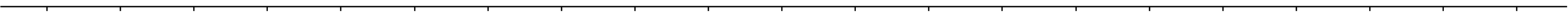 ​A climber was 30 feet above sea level. Then she descended 30 feet.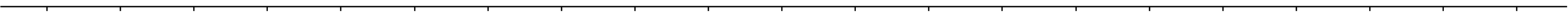 ​What’s the opposite?Running 150 feet east.Jumping down 10 steps.Pouring 8 gallons into a fish tank.2 Cliffs and CavesStudent Task StatementA mountaineer is climbing on a cliff. She is 400 feet above the ground. If she climbs up, this will be a positive change. If she climbs down, this will be a negative change.Complete the table.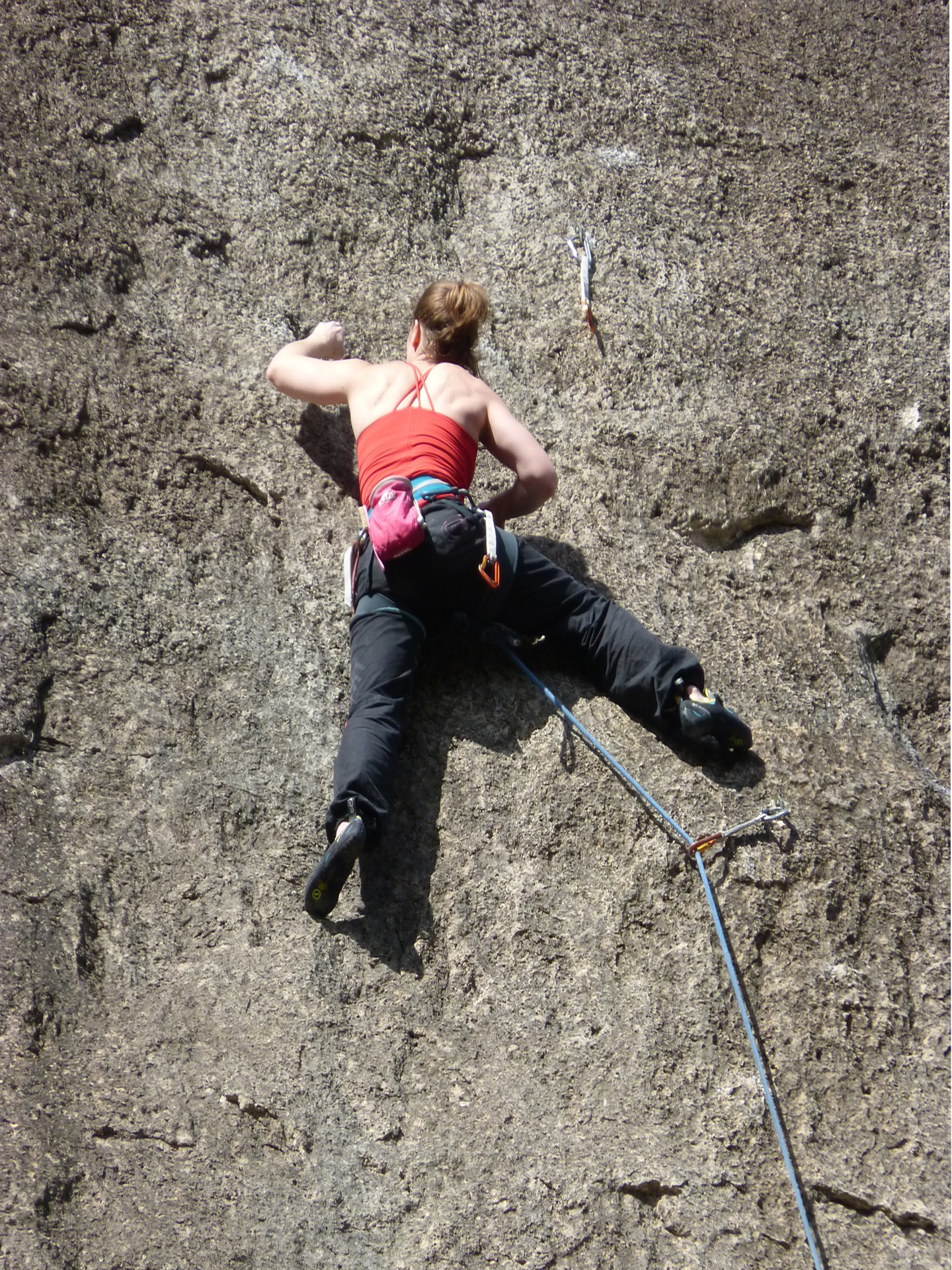 Write an addition equation and draw a number line diagram for B. Include the starting elevation, change, and final elevation in your diagram.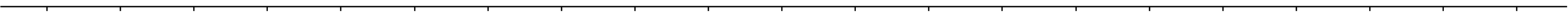 ​A spelunker is down in a cave next to the cliff. If she climbs down deeper into the cave, this will be a negative change. If she climbs up, whether inside the cave or out of the cave and up the cliff, this will be a positive change.Complete the table.Write an addition equation and draw a number line diagram for C and D. Include the starting elevation, change, and final elevation in your diagram.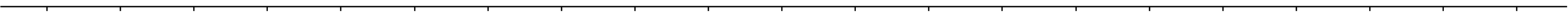 ​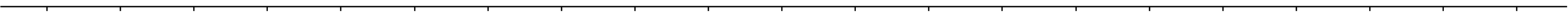 ​What does the expression  tell us about the spelunker? What does the value of the expression tell us?3 Adding Rational NumbersStudent Task StatementFind the sums.4 School Supply Number Line (Optional)Student Task StatementYour teacher will give you a long strip of paper.Follow these instructions to create a number line.Fold the paper in half along its length and along its width.Unfold the paper and draw a line along each crease.Label the line in the middle of the paper 0. Label the right end of the paper  and the left end of the paper .Select two objects of different lengths, for example a pen and a gluestick. The length of the longer object is  and the length of the shorter object is .Use the objects to measure and label each of the following points on your number line.Complete each statement using <, >, or =. Use your number line to explain your reasoning. _____  _____  _____  _____  _____ 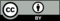 © CC BY Open Up Resources. Adaptations CC BY IM.starting
elevation
(feet)change
(feet)final
elevation
(feet)A+400300 upB+400150 downC+400400 downD+400+50starting elevation
(feet)change
(feet)final elevation
(feet)A-200150 downB-200100 upC-200200 upD-200250 upE-200-500